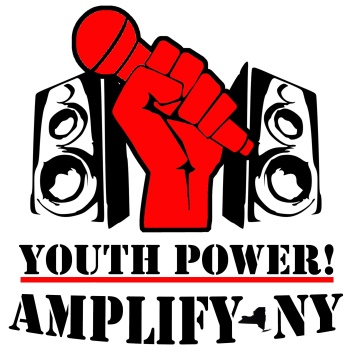 Disability History, Rights, Culture, Pride, Etiquette, and Self-AwarenessSelf-Determination, Self-Advocacy, Peer Advocacy, and Systems AdvocacyLeadership & Communication SkillsFinancial Literacy Adaptive SportsNetworking & Public SpeakingResources to Reach YOUR GoalsAssistive Technology & AccommodationsPersonal Leadership PlansHands-on Activities & Panel Presentations!Evening Activities and More!The 411:It’s a unique opportunity; have the chance to attend as one of 30 young people selected.Have fun.  This is not your ordinary leadership event!Be connected with an experienced advisor to complete a leadership project that interests you.This event is FREE if accepted and includes your meals and housing, and transportation assistance.In order to be selected you must: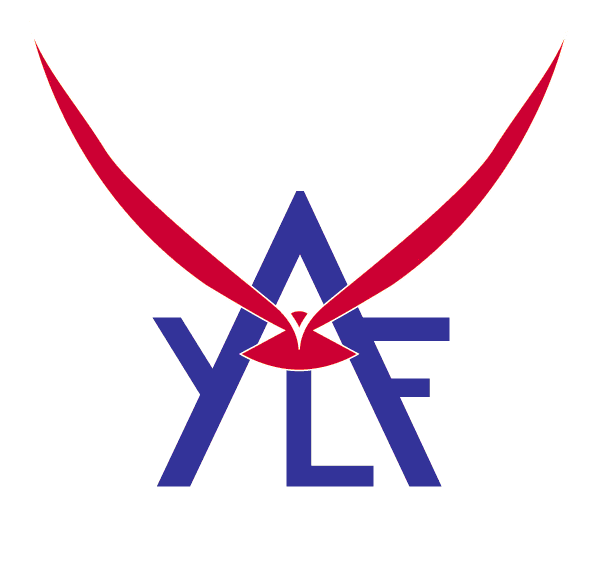 Have a developmental or other disability.Be in the age range of 14-24 (Youth under 18 must have guardian approval).Live in New York State.Show demonstrated leadership potential in your application.Complete the application and return it by March 11, 2018KEEP THIS PAGE – DO NOT RETURN WITH APPLICATIONThank you for completing this application.  Please use the checklist below to make sure your application packet is complete.  Incomplete applications will not be considered. Applications must be received by March 11, 2018.Applicants will be notified of selection status no later than March 19, 2018.Please be advised that participants are required to remain for the duration of the event.If you have any questions about the YLF, please call Elijah Fagan-Solis at 518-432-0333 ext. 19 or email AMPLIFYNY@YOUTHPOWERNY.ORGHOW INDIVIDUALS WILL BE SELECTED Applications received are reviewed by YOUTH POWER!’s Special Events Planning Group.  Special Events will ensure the group selected represents the diversity of disabilities, gender identities, and ethnicities in each region to the best of their ability.After being selected, students will be asked to complete a confirmation form and provide additional information to the Amplify-NY Leadership Team. All appropriate expenses will be paid by the Youth Leadership Forum, including lodging, food, materials.AMPLIFY-NY’s Regional Youth Leadership Forums are brought to you by: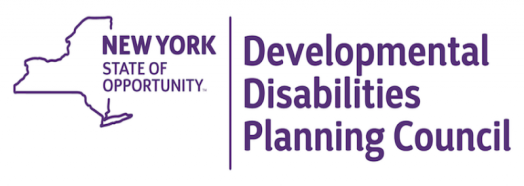 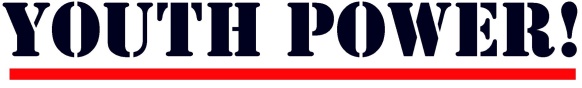 SEND YOUR COMPLETED APPLICATION TO:Email: with subject AMPLIFY-NY Western Region YLF 2018 AMPLIFYNY@YOUTHPOWERNY.org  Mail: YOUTH POWER! 737 Madison Ave. Albany NY 12208By March 11, 2018Section I:  InformationName: ___________________________________________    Today’s Date: ___/____/____    Date of Birth: ___/____/____                      Pronoun: ☐ (He/Him)    ☐ (She/Her)
                                                                     ☐ Neutral (Such as They/Them):  ___________________E-Mail Address: __________________________________________________________________Permanent Address: ______________________________________________________________City: ___________________ State: ________ Zip Code: _________ County: _________________Phone: (         ) _____________________ Other Phone: (         ) ____________________________Best times to contact: ☐Morning   ☐Afternoon   ☐EveningDo you have regular access to e-mail? We will be sending future communications related to this event through email unless otherwise requested.    Yes		  NoWould you want materials in the future to be in alternative formats?☐Large Print   ☐Text Only   ☐Electronic Version   ☐Braille   ☐None applyWhat is your primary language? _____________________________________________________Other languages you speak fluently? _________________________________________________Do you know someone who is also applying that you would be comfortable rooming with?   No		  Yes (provide name) ______________________________________________________Do you have any food allergies/dietary restrictions? Will you need an accessible room with roll-in shower? (We will collect in depth medical & accommodations information upon acceptance)?________________________________________________________________________________________________________________________________________________________________What youth organizations have you been a part of and in what role? ______________________ ________________________________________________________________________________________________________________________________________________________________What best describes your gender identity?   ☐Male   ☐Female   ☐________________________Which race/ethnic group do you identify with the MOST? (Check one)
☐Black/African American    ☐Asian    ☐Native Hawaiian/Pacific Islander    ☐European/Caucasian   ☐Hispanic/Latino   ☐Native American/ Alaska Native   ☐Other (specify): _____________________Do you identify as a part of the LGBTQIA+ community?  ☐Yes   ☐No   ☐No, but I’m an AllyDo you identify as transgender? ☐Yes   ☐NoDo you have a disability?  Please check all that apply.☐Developmental/Intellectual   ☐Emotional/Behavioral   ☐Health   ☐Hearing   ☐Learning 
☐Mobility   ☐Visual   ☐Other (specify):  ______________________________________________Section II:  Short Answer Questions Please give us detailed answers to all of the following questions.  Your answers will be used to assess your readiness to participate in the leadership forum. The more you say, the better we get to know you.  Please complete your answers on another sheet of paper and attach it to your application if you are not typing this directly into the document. Your total response to all these questions should not exceed four (4) typed double spaced sheets (one sheet per answer).   Important: Answers may be submitted via audio file (tape, disk, wav), if necessary.Who are you? – Tell us a little about yourself and share with us an important experience you have had as a young person with a disability.Who do you look up to? – tell us about one or two people who have positively influenced your life and why (Families, teaches, counselors, friends, politicians, or celebrities are appropriate examples)What are your goals? – Describe any of your current plans/goals you are seeking to accomplish (schooling, career goals, independent living, etc.)Why do you want to attend? – tell us why you want to attend this forum and what do you hope to get out of it?Section III:  Letter of RecommendationPlease attach one or two letters of recommendation which describes your demonstrated leadership skills or your leadership potential.  This letter should not be from a family member, but from a teacher, counselor, a community representative, co-worker, mentor, youth group leader, etc.Please list name, position/title, organization and phone number of the person who is providing your recommendation.________________________________________________________________________________________________________________________________________________________________________________________________________________________________________________Section IV:  SignaturesThis application was completed to the best of my ability.  All information about myself is truthful and factual to the best of my knowledge.  I completed this application on my own and/or with the assistance of the support person identified below.____________________________________________________   			_____________________ Signature of Applicant										                                 Date_____________________________________________________ Printed name of Support Person, if applicable			_____________________________________________________			_____________________Signature of Support Person, if applicable										DateYouth under 18 will require guardian approval.I,_______________________________________________, (Legal Guardian’s name) hereby give permission for __________________________________________ (Print youth participant’s name) to attend AMPLIFY-NY’s Western Region Youth Leadership Forum, in Buffalo, New York.  I understand that YOUTH POWER! staff and vetted volunteers will be present during this event and that I will need to coordinate with YOUTH POWER! staff regarding transportation to and from the event. 					                           												 _____________________Legal Guardian Signature															 DatePrinted NameRequired ItemsCompleted1. Application Form (3 pages)2. Short answer questions (response to four topics)3. One letter of Recommendation (or two)4. Signatures (your own, support person and legal guardian if applicable)MAIL COMPLETED APPLICATIONS TO:YOUTH POWER! Attn: AMPLIFY-NY737 Madison AveAlbany NY 12208 Email with subject AMPLIFY-NY Western Region YLF 2018 to AMPLIFYNY@YOUTHPOWERNY.org